HARJOITUSOHJELMA ___ ___ ______ 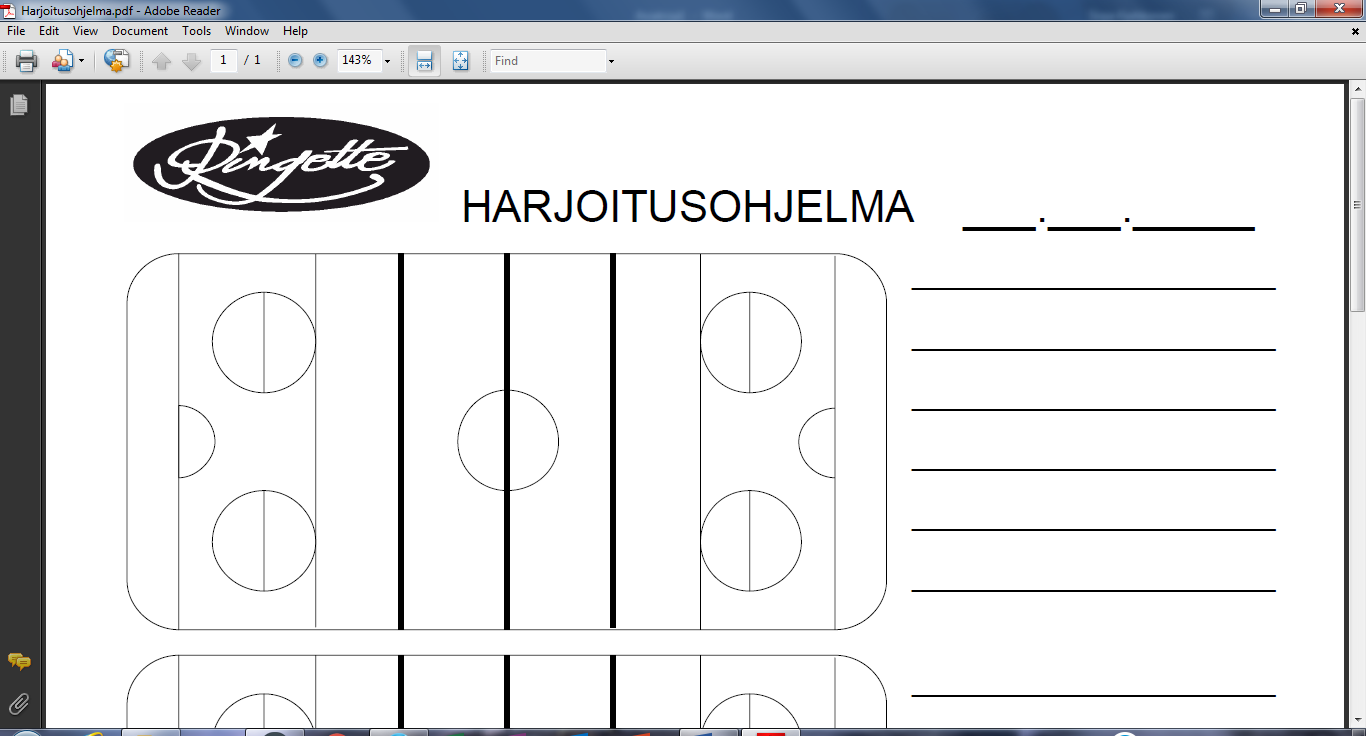 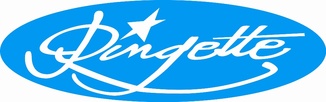 